Naročnik objavlja detajl podpornega zidu. 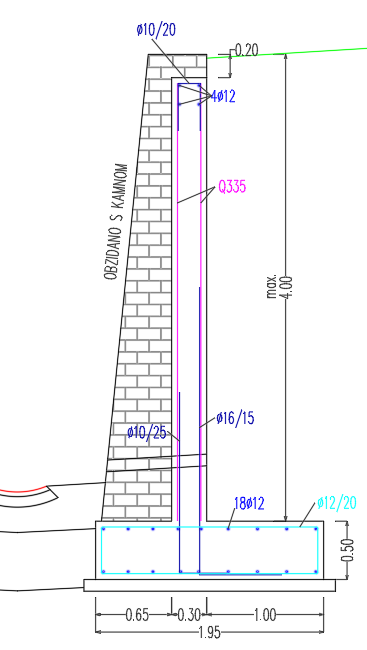 